ПРОЕКТҠ А Р А Р						           ПОСТАНОВЛЕНИЕ     ___ декабрь  2014 й                     № ____                    ___декабря  2014 гОб утверждении долгосрочной муниципальной целевой программы «Развитие жилищно-коммунального хозяйства  в администрации сельского поселения Шаранский сельсовет муниципального района Шаранский район Республики Башкортостан на 2015-2017 годы»»          В  соответствии с Федеральным законом от 06.10.2003 № 131-ФЗ «Об общих принципах организации местного самоуправления в Российской Федерации», Бюджетным кодексом Российской Федерации, Уставом сельского поселения Шаранский сельсовет муниципального района Шаранский район Республики Башкортостан ПОСТАНОВЛЯЮ:1.Утвердить муниципальную целевую программу «Развитие жилищно-коммунального хозяйства  в администрации сельского поселения Шаранский сельсовет муниципального района Шаранский район Республики Башкортостан на 2015-2017 годы» (Приложение).2.Опубликовать настоящее постановление в районной газете «Шаранские просторы» и разместить на официальном сайте сельского поселения www.sharan.sharan-sovet.ru3. Постановление № 127 от 30.12.2013 года считать утратившим силу.4. Контроль исполнения настоящего постановления оставляю за собой.Глава сельского  поселения                                                   Р.Р.Мануров   ПАСПОРТ ПРОГРАММЫ1.Проблема и обоснование необходимости принятия Программы         Администрация сельского поселения Шаранский сельсовет муниципального района Шаранский район Республики Башкортостан включает в себя 3 населенных пунктов, это : с.Шаран, с.Наратасты, д. Тархан.        Многоквартирый дом – сложный инженерно- технический объект, состоящий из конструктивных элементов, инженерных систем и иного оборудования, которые требуют регулярного обслуживания и эксплуатации, а также проведения текущего и капитального ремонтов.          В связи с многолетним недостаточным финансированием работ по капитальному ремонту значительное количество многоквартирных домов и отдельных конструктивных элементов пришло в неудовлетворительное состояние.          На 2011, 2013 года администрация сельского поселения Шаранский сельсовет планировала  денежные средства на выполнение капитального ремонта жилищного фонда и инженерной инфраструктуры. Принятые бюджетные обязательства по капитальному ремонту жилого фонда исполнялись в полном объеме.          Но не все объекты отремонтированы и приведены в состояние, удовлетворяющее нормам современного проживания.   Программа направлена на повышение эффективности функционирования жилищно - коммунального хозяйства, жизнеобеспечения поселения, создание условий, обеспечивающих  доступность коммунальных услуг, обеспечения доступного, надежного и устойчивого обслуживания потребителей коммунальных услуг.   В результате решения этих задач повысится качество коммунального обслуживания потребителей коммунальных услуг, стабилизируется их стоимость.2. Сведения о заказчике Программы, исполнителях и разработчике ПрограммыЗаказчик Программы – администрация сельского поселения Шаранский сельсовет муниципального района Шаранский район Республики Башкортостан.Исполнители Программы – администрация сельского поселения Шаранский сельсовет муниципального района Шаранский район Республики Башкортостан.    Разработчик        Программы – администрация сельского поселения Шаранский сельсовет муниципального района Шаранский район Республики Башкортостан.3. Цели, задачи и сроки реализации Программы      Целью Программы является:- осуществление мероприятий по улучшению состояния объектов жилищно -  коммунального хозяйства, что приведет к повышению качества предоставления коммунальных услуг;- осуществление мероприятий по улучшению состояния объектов жилищного хозяйства;       Для достижения поставленных целей предполагается решить следующие задачи :- бюджетные средства, направляемые на реализацию программы, должны быть предназначены для выполнения проектов, связанным с капитальным и текущим ремонтами существующих объектов с высоким уровнем износа;       В рамках реализации Программы предполагается осуществить финансирование конкретных объектов за счет средств сельского поселения Шаранский сельсовет.         Реализация Программы спланирована в течение 2014 – 2016  годов.4.Планируемые количественные и качественные показатели эффективности реализации Программы        Планируемые количественные и качественные показатели эффективности реализации Программы представлены в приложении № 3.5.Методика расчета значений показателей эффективности реализации Программы    Эффективность реализации Программы определяется степенью достижения показателей Программы: - процент соответствия объектов инженерной инфраструктуры ГОСТу;- процент отремонтированного многоквартирного жилого фонда и инженерных коммуникаций.6.Сведения о ресурсном обеспечении Программы с указанием объемов, источников и способов финансирования     Общий объем финансирования из бюджета сельского поселения по Программе составляет 2400,0 тыс.руб., в том числе по годам :   2015 год – 800,0 тыс.руб.   2016 год – 800,0 тыс.руб.   2017 год – 800,0 тыс.руб..из них:Средства бюджета сельского поселения Шаранский сельсовет составляют всего 2400,0 тыс.руб., в том числе по годам :   2015 год – 800,0 тыс.руб.   2016 год – 800,0 тыс.руб.   2017 год – 800,0 тыс.руб.    Финансирование Программы осуществляется за счет средств бюджета сельского поселения Шаранский сельсовет и  средств бюджета Республики Башкортостан.Средства бюджета Республики Башкортостан составляют всего 3000,0 тыс.руб., в том числе по годам :   2015 год – 1000,0 тыс.руб.   2016 год – 1000,0 тыс.руб.   2017 год – 1000,0 тыс.руб. Перечень программных мероприятий представлен в приложении №2.Реализация Программы будет осуществляться на основе:- выполнения работ по капитальному ремонту объектов многоквартирного жилого фонда;- выполнения работ по текущему ремонту объектов водоснабжения и водоотведения, теплоснабжения, газификации, электроснабжения;7. Состав и сроки представления отчетности о ходе реализации мероприятий Программы исполнителями    Контроль за реализацией Программы осуществляет администрация сельского поселения Шаранский сельсовет    Ответственность за реализацию Программы и обеспечение достижения значений количественных и качественных показателей эффективности реализации Программы несет заказчик Программы.    Заказчик Программы ежегодно до 1 марта года, следующего за отчетным, готовит годовой отчет о реализации Программы и представляет его на рассмотрение депутатов сельского поселения Шаранский сельсовет.Переченьмероприятий программа «Развитие жилищно-коммунального хозяйства  в администрации сельского поселения Шаранский сельсовет муниципального района Шаранский район Республики Башкортостан на 2015-2017 годы»Планируемые результатыпрограмма «Развитие жилищно-коммунального хозяйства  в администрации сельского поселения Шаранский сельсовет муниципального района Шаранский район Республики Башкортостан на 2015-2017 годы»Башкортостан РеспубликаһыШаран районымуниципаль районыныңШаран  ауыл Советыауыл биләмәһе Хакимиәте452630 Шаран ауылы, 1-се май урамы 62Тел.(347) 2-22-43,e-mail:sssharanss@yandex.ruШаран  ауылы, тел.(34769) 2-22-43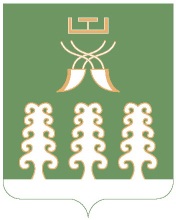 Республика БашкортостанАдминистрация сельского поселенияШаранский  сельсоветмуниципального районаШаранский район452630 с. Шаран ул. Первомайская,62Тел.(347) 2-22-43,e-mail:sssharanss@yandex.ruс. Шаран тел.(34769) 2-22-43Приложение № 1             к постановлению администрациисельского поселенияШаранский  сельсовет от __ декабря 2014 г  № ___Наименование программыПрограмма «Развитие жилищно-коммунального хозяйства  в администрации сельского поселения Шаранский сельсовет муниципального района Шаранский район Республики Башкортостан на 2015-2017 годы» (далее – «Программа»)Основание для разработки Программы- Федеральный закон от 06.10.2003г. № 131-ФЗ « Об общих принципах организации местного самоуправления в Российской Федерации»;Заказчик ПрограммыАдминистрация сельского поселения Шаранский сельсовет муниципального района Шаранский район Республики БашкортостанРазработчик программыАдминистрация сельского поселения Шаранский сельсовет муниципального района Шаранский район Республики Башкортостан Цели  Программы-Комплексное решение проблем развития мероприятий в области жилищно-коммунального хозяйства на территории поселения, повышение уровня благоустройства и санитарного состояния населенных пунктов, улучшения внешнего вида территории поселения;- улучшение технического состояния многоквартирных домов и продление срока их эксплуатации;- улучшение технического состояния объектов коммунальной инфраструктуры населенных пунктов;Задачи Программы- капитальный ремонт многоквартирных домов;- повышение качества предоставления коммунальных услуг по обслуживанию потребителей;- повышение надежности работы систем жизнеобеспечения (тепло-, водо-, газо-, электроснабжения и водоотведения)- обеспечение надежности функционирования объектов коммунального хозяйства;- улучшение экологической ситуации в поселении;- организация взаимодействия между предприятиями, организациями и учреждениями при решении вопросов развития жилищно-коммунального хозяйстваСроки реализации Программы2015-2017 г.Перечень подпрограмм- Подпрограмма по проведению капитального ремонта многоквартирных домов в  сельском поселении Шаранский сельсовет муниципального района Шаранский район Республики Башкортостан в 2015-2017 годах;- Подпрограмма по улучшению состояния объектов  коммунального хозяйства в сельском поселении Шаранский сельсовет муниципального района Шаранский район Республики Башкортостан в 2015-2017 годахИсполнители Администрация сельского поселения Шаранский сельсовет муниципального района Шаранский район Республики Башкортостан Объем и источники финансирования ПрограммыОбщий объем финансирования по Программе составляет 2400,0 тыс.руб., в том числе по годам :   2015 год – 800,0 тыс.руб.   2016 год – 800,0 тыс.руб.   2017 год – 800,0 тыс.руб.из них:Средства бюджета сельского поселения Шаранский сельсовет составляют всего 2400,0 тыс.руб., в том числе по годам :   2015 год – 800,0 тыс.руб.   2016 год – 800,0 тыс.руб.   2017 год – 800,0 тыс.руб.Бюджетные ассигнования в плановом периоде 2015-2017 гг. могут быть уточнены.Планируемые результаты Программы- улучшение условий проживания граждан;- обеспечение сохранности жилищного фонда и коммунальной инфраструктуры;- увеличение доли отремонтированного жилья и инженерных коммуникаций.Приложение № 1            К программе №ппМероприятия по реализации ПрограммыМероприятия по реализации ПрограммыИсточники финансированияИсточники финансированияСрок исполн.Всего, (тыс.руб.)Объем финансирования по годам, (тыс.руб.)Объем финансирования по годам, (тыс.руб.)Объем финансирования по годам, (тыс.руб.)Объем финансирования по годам, (тыс.руб.)Ответственный за выполнение мероприятия ПрограммыОтветственный за выполнение мероприятия Программы№ппМероприятия по реализации ПрограммыМероприятия по реализации ПрограммыИсточники финансированияИсточники финансированияСрок исполн.Всего, (тыс.руб.)2015201620162017Ответственный за выполнение мероприятия ПрограммыОтветственный за выполнение мероприятия Программы1223345677899Раздел 1. «Подпрограмма по проведению капитального ремонта многоквартирных домов в  сельском поселении Шаранский сельсовет муниципального района Шаранский район Республики Башкортостан в 2015-2017 годах»Раздел 1. «Подпрограмма по проведению капитального ремонта многоквартирных домов в  сельском поселении Шаранский сельсовет муниципального района Шаранский район Республики Башкортостан в 2015-2017 годах»Раздел 1. «Подпрограмма по проведению капитального ремонта многоквартирных домов в  сельском поселении Шаранский сельсовет муниципального района Шаранский район Республики Башкортостан в 2015-2017 годах»Раздел 1. «Подпрограмма по проведению капитального ремонта многоквартирных домов в  сельском поселении Шаранский сельсовет муниципального района Шаранский район Республики Башкортостан в 2015-2017 годах»Раздел 1. «Подпрограмма по проведению капитального ремонта многоквартирных домов в  сельском поселении Шаранский сельсовет муниципального района Шаранский район Республики Башкортостан в 2015-2017 годах»Раздел 1. «Подпрограмма по проведению капитального ремонта многоквартирных домов в  сельском поселении Шаранский сельсовет муниципального района Шаранский район Республики Башкортостан в 2015-2017 годах»Раздел 1. «Подпрограмма по проведению капитального ремонта многоквартирных домов в  сельском поселении Шаранский сельсовет муниципального района Шаранский район Республики Башкортостан в 2015-2017 годах»Раздел 1. «Подпрограмма по проведению капитального ремонта многоквартирных домов в  сельском поселении Шаранский сельсовет муниципального района Шаранский район Республики Башкортостан в 2015-2017 годах»Раздел 1. «Подпрограмма по проведению капитального ремонта многоквартирных домов в  сельском поселении Шаранский сельсовет муниципального района Шаранский район Республики Башкортостан в 2015-2017 годах»Раздел 1. «Подпрограмма по проведению капитального ремонта многоквартирных домов в  сельском поселении Шаранский сельсовет муниципального района Шаранский район Республики Башкортостан в 2015-2017 годах»Раздел 1. «Подпрограмма по проведению капитального ремонта многоквартирных домов в  сельском поселении Шаранский сельсовет муниципального района Шаранский район Республики Башкортостан в 2015-2017 годах»Раздел 1. «Подпрограмма по проведению капитального ремонта многоквартирных домов в  сельском поселении Шаранский сельсовет муниципального района Шаранский район Республики Башкортостан в 2015-2017 годах»Раздел 1. «Подпрограмма по проведению капитального ремонта многоквартирных домов в  сельском поселении Шаранский сельсовет муниципального района Шаранский район Республики Башкортостан в 2015-2017 годах»1.1Капитальный ремонт многоквартирного жилого фондаСредства бюджетапоселения Шаранский сельсоветСредства бюджетапоселения Шаранский сельсовет2015-2017гг.2015-2017гг.2049683683683683683Администрация сельского поселения Шаранский сельсовет1.1Капитальный ремонт многоквартирного жилого фондаДругие источникиДругие источники2015-2017гг.2015-2017гг.3000,01000,01000,01000,01000,01000,0-Итого по разделу 15400,01800,01800,01800,01800,01800,0Раздел 2. Подпрограмма по улучшению состояния объектов  коммунального хозяйства в сельском поселении Шаранский сельсовет муниципального района Шаранский район Республики Башкортостан в 2015-2017 годахРаздел 2. Подпрограмма по улучшению состояния объектов  коммунального хозяйства в сельском поселении Шаранский сельсовет муниципального района Шаранский район Республики Башкортостан в 2015-2017 годахРаздел 2. Подпрограмма по улучшению состояния объектов  коммунального хозяйства в сельском поселении Шаранский сельсовет муниципального района Шаранский район Республики Башкортостан в 2015-2017 годахРаздел 2. Подпрограмма по улучшению состояния объектов  коммунального хозяйства в сельском поселении Шаранский сельсовет муниципального района Шаранский район Республики Башкортостан в 2015-2017 годахРаздел 2. Подпрограмма по улучшению состояния объектов  коммунального хозяйства в сельском поселении Шаранский сельсовет муниципального района Шаранский район Республики Башкортостан в 2015-2017 годахРаздел 2. Подпрограмма по улучшению состояния объектов  коммунального хозяйства в сельском поселении Шаранский сельсовет муниципального района Шаранский район Республики Башкортостан в 2015-2017 годахРаздел 2. Подпрограмма по улучшению состояния объектов  коммунального хозяйства в сельском поселении Шаранский сельсовет муниципального района Шаранский район Республики Башкортостан в 2015-2017 годахРаздел 2. Подпрограмма по улучшению состояния объектов  коммунального хозяйства в сельском поселении Шаранский сельсовет муниципального района Шаранский район Республики Башкортостан в 2015-2017 годахРаздел 2. Подпрограмма по улучшению состояния объектов  коммунального хозяйства в сельском поселении Шаранский сельсовет муниципального района Шаранский район Республики Башкортостан в 2015-2017 годахРаздел 2. Подпрограмма по улучшению состояния объектов  коммунального хозяйства в сельском поселении Шаранский сельсовет муниципального района Шаранский район Республики Башкортостан в 2015-2017 годахРаздел 2. Подпрограмма по улучшению состояния объектов  коммунального хозяйства в сельском поселении Шаранский сельсовет муниципального района Шаранский район Республики Башкортостан в 2015-2017 годахРаздел 2. Подпрограмма по улучшению состояния объектов  коммунального хозяйства в сельском поселении Шаранский сельсовет муниципального района Шаранский район Республики Башкортостан в 2015-2017 годахРаздел 2. Подпрограмма по улучшению состояния объектов  коммунального хозяйства в сельском поселении Шаранский сельсовет муниципального района Шаранский район Республики Башкортостан в 2015-2017 годах2.1Текущий  ремонт инженерных сетейСредства бюджетапоселения Шаранский сельсовет Средства бюджетапоселения Шаранский сельсовет 2015-2017гг2015-2017гг300100100100100100Администрация сельского поселения Шаранский сельсовет2.1Текущий  ремонт инженерных сетейДругие средстваДругие средства2015-20172015-2017Администрация сельского поселения Шаранский сельсовет2.2Изготовление проектно -сметных документацийСредства бюджетапоселения Шаранский сельсоветСредства бюджетапоселения Шаранский сельсовет2015-2017гг2015-2017гг301010101010Администрация сельского поселения Шаранский сельсовет2.3Оплата ОСГО владельцев опасных производственных объектовСредства бюджетапоселения Шаранский сельсоветСредства бюджетапоселения Шаранский сельсовет2015-2017гг2015-2017гг1555555Администрация сельского поселения Шаранский сельсовет2.4Лабораторное исследование водыСредства бюджетапоселения Шаранский сельсоветСредства бюджетапоселения Шаранский сельсовет2015-2017гг2015-2017гг622222Администрация сельского поселения Шаранский сельсоветИтого по разделу 2800117117117117117Итого по Программе, в  т.ч.:2400800800800800800средства бюджетаПриложение № 2          к программе Задачи направленные на достижение целиПланируемый объем финансирования на решение данной задачи, тыс.руб.Показатели, характеризующие достижение целиЕдиница измеренияБазовое значение показателя ( на начало года)Планируемое значение показателя по годам реализации, тыс.руб.Планируемое значение показателя по годам реализации, тыс.руб.Планируемое значение показателя по годам реализации, тыс.руб.Задачи направленные на достижение целиПланируемый объем финансирования на решение данной задачи, тыс.руб.Показатели, характеризующие достижение целиЕдиница измеренияБазовое значение показателя ( на начало года)201520162017123456789Задача 11.1Отремонтированный жилой фонд800,0Количество отремонтированобъектов ж/фондашт2222Задача 22.1Отремонтированные объекты инженерных  коммуникаций10Количество отремонт. объектов инж.инфраструктурышт2222